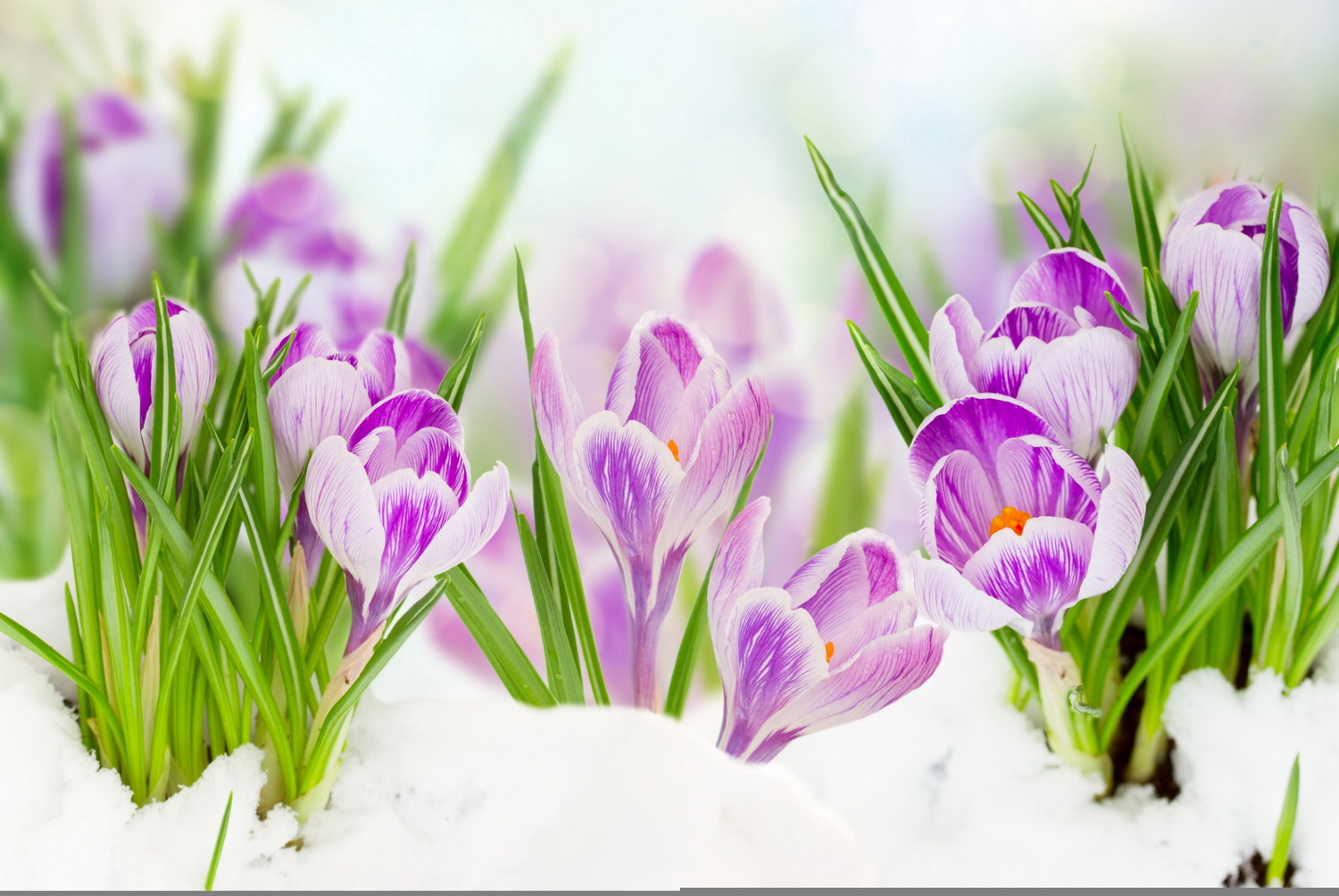 Дорогие друзья! Мы очень ждем вас на наших мероприятиях!Дата, время. местоНаименование мероприятияДК Гознака:ДК Гознака:22.03.202317.00Социальный кинозалул.К.Либкнехта, 10           Киноклуб «Синема», к/ф «Изобретатель курдского велосипеда» (Свободный  вход)22.03.202318.00с.Черная, ул.Северная, 6Концерт «Русские напевы» ансамбля русской песни «Непоседушка»23.03.202319.00ул.К.Либкнехта, 10Интеллектуальная игра «Мозгобойня»26.03.202312.00ул.К.Либкнехта, 10           Воробьиная дискотека26.03.202318.00ул.К.Либкнехта, 10           Танцевальная программа для возрастных людей «Разрешите представиться»26.03.202313.0015.00ул.К.Либкнехта, 10           Киноклуб «Синема»к/ф «Братья медведи: Тайна трех миров»к/ф «Мой волк»20.03.2023-26.03.202311.00-23.05кинотеатр «Красная Кама»ул. К.Либкнехта, 10Показ сеансов в кинозале «Красная Кама»:   - «Изумительный Морис» 6+ 3Д - «Праведник» 12+ ПК-«Нюрнберг» 12+ ПК- «Беспринципные в деревне» 16+ ПК- «Поехавшая» 16+ ПК- «Царевны и таинственная гостья» 0+- «Коты Эрмитажа» 6+ ПК- «Моя фея - проказница» 0+- «На солнце, вдоль рядов кукурузы» 6+ ПК- «Дети кукурузы» 18+- «Сергий против нечисти.  Шабаш» 18+- «Джон Уик - 4» 18+ (ПК - пушкинская карта)МАУ «ККДЦ»:МАУ «ККДЦ»:20.03.202315.00п.Майский, ул.Центральная, 1Акция «Своих не бросаем» - пошив подушек для участников СВО20-24.03.202314.00п.Майский, ул.Центральная, 1Акция «Ждем! Надеемся! Верим!» плетение маскировочных сетей для СВО22.03.202313.00п.Майский, ул.Центральная, 1Медиа-занятие по экологии «Добру быть всегда»23.03.202313.00п.Майский, ул.Центральная, 1Спортивно-игровая программа «Игры нашего двора»23.03.202315.00пр.Маяковского, 9Концерт ансамбля «Ретро» 23.03.202316.00пр.Маяковского, 9Акция «Своих не бросаем» (вяжем для участников СВО)24.03.202321.00пр.Маяковского, 9«DK-dance» - танцевальный вечер26.03.202315.00пр.Маяковского, 9Концерт группы «Понедельник»ЦЕНТРАЛИЗОВАННАЯ БИБЛИОТЕЧНАЯ СИСТЕМА:ЦЕНТРАЛИЗОВАННАЯ БИБЛИОТЕЧНАЯ СИСТЕМА:20.03.202317.00ул.Энтузиастов, 25Кинопоказ документального фильма «#Добробудьвезде»23.03.202310.3012.0013.00ул.Энтузиастов, 25Показ документального фильма «Кадеты - Родины дети»23.03.202312.00ул.ОрджоникидзеУличная акция «Белая ромашка - дыши свободно»25.03.202312.00ул.Орджоникидзе, 4Курс подготовки к акции «Тотальный диктант»26.03.202311.00ул.Шоссейная, 4Окружной этап конкурса «Живая классика»26.03.202313.30ул.Энтузиастов, 25Кинопоказ мультипликационного фильма «Конек-горбунок»26.03.202313.30ул.Шоссейная, 4Программа выходного дня «Идем в библиотеку!» Игровая программа, мастер-класс26.03.202315.00ул.Орджоникидзе, 4Виртуальный концертный зал. Программа «Старинные вальсы». Исполняет Центральный военный духовой оркестр Министерства обороны Российской Федерации.МБУК «Краснокамский краеведческий музей»:МБУК «Краснокамский краеведческий музей»: Краснокамский краеведческий музей,пр-т Мира,9; Детский музей игрушки, ул. Свердлова,10;  Краснокамская картинная галерея имени И. И. Морозоваул. К. Либкнехта, 6аИндивидуальные посещения, экскурсии – до 30 человек в группе)20.03.202309.30ул.Свердлова, 10Обзорная экскурсия по выставкам и экспозициям Детского музея игрушки. Возможна оплата по Пушкинской карте22.03.20239.15пр.Мира, 9Обзорно-тематическая экскурсия по Краеведческому музею. Возможна оплата по Пушкинской карте22.03.202315.00ул.Свердлова, 10Обзорная экскурсия по выставкам и экспозициям Детского музея игрушки. Возможна оплата по Пушкинской карте23.03.202310.3011.30ул.Свердлова, 10Обзорная экскурсия по выставкам и экспозициям Детского музея игрушки. Возможна оплата по Пушкинской карте25.03.202311.30ул.К.Либкнехта, 6аЗанятие художественной студии «Мастерская живописи». Детская группа (предварительная запись, т. 52275) Возможна оплата по Пушкинской карте25.03.202313.30ул.К.Либкнехта, 6аЗанятие художественной студии «Мастерская живописи». Взрослая группа (предварительная запись, т. 52275) Возможна оплата по Пушкинской карте25.03.202315.30ул.К.Либкнехта, 6аЗанятие художественной студии «Рисуем человека». Взрослая группа (предварительная запись, т. 52275) Возможна оплата по Пушкинской картеМБУ «Молодежный ресурсный центр»:МБУ «Молодежный ресурсный центр»:13.03. - 28.03.202315.00ул.Комарова, 3Окружной конкурс изобретательских задач, посвященный 80-летию формирования Уральского добровольческого танкового корпуса20.03. - 01.04.202316.00-19.00ул.Энтузиастов, 23Выставка «ЗаМЕРЧательный АКТИВист»20.03. - 25.03.2023с.Черная, ул.Северная, 6Настольные и подвижные игры23.03.202317.00ул.Энтузиастов, 23День правовой помощи «NO problem!»25.03.202315.00с.Стряпунята, ул.Молодежная, 8аСоревнования по настольным играм среди молодежи25.03.202317.00ул.Павлика Морозова, 2Интеллектуальная игра «Мозгобойня»